                                                   	        ΑΝΑΚΟΙΝΟΠΟΙΗΣΗ ΩΣ ΠΡΟΣ ΤΙΣ ΔΙΑΝΥΚΤΕΡΕΥΣΕΙΣ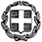 1ο ΓΕΝΙΚΟ ΛΥΚΕΙΟ ΒΡΙΛΗΣΣΙΩΝΤαχ. Δ/νση:   Θεσσαλίας 9 & ΜακεδονίαςΤ.Κ. – Πόλη:  152 35 – ΒΡΙΛΗΣΣΙΑ
email: mail@1lyk-vriliss.att.sch.grΤηλέφωνο:    210 61 31 715 (Δ/ντρια)Fax: 210 61 31 713                                                                                                                 ΠΡΟΣ:1. Δ.Δ.Ε. Β΄ΑΘΗΝΑΣ,                                                                                                     ΤΜΗΜΑ ΕΚΔΡΟΜΩΝ                                                                                                            2. ΟΛΟΥΣ ΤΟΥΣ ΕΝΔΙΑΦΕΡΟΜΕΝΟΥΣ                                                                                                            ΑΝΑΡΤΗΤΕΑ ΣΤΟ ΔΙΑΔΙΚΤΥΟΘέμα: «Πρόσκληση εκδήλωσης ενδιαφέροντος για την πολυήμερη εκπαιδευτική εκδρομή της Γ’ τάξης του 1ου  Γενικού Λυκείου Βριλησσίων στα Χανιά».Το 1ο Γενικό Λύκειο Βριλησσίων προτίθεται να πραγματοποιήσει σύμφωνα με τα οριζόμενα στην υπ’ αριθμόν 20883/ΓΔ4/13-02-2020 Υπουργική Απόφαση, πολυήμερη εκπαιδευτική εκδρομή.  Καλούνται οι έχοντες τα νόμιμα προσόντα τουριστικοί πράκτορες, να υποβάλουν κλειστές προσφορές  σχετικά με την εκδρομή-μετακίνηση του σχολείου μας, σύμφωνα με τις παρακάτω προδιαγραφές:Σας υπενθυμίζουμε ότι: α) Η προσφορά κατατίθεται κλειστή σε έντυπη μορφή (όχι με email ή fax) στο σχολείο. β) Με κάθε προσφορά κατατίθεται από το ταξιδιωτικό γραφείο απαραιτήτως και Υπεύθυνη Δήλωση ότι διαθέτει βεβαίωση συνδρομής των νόμιμων προϋποθέσεων λειτουργίας τουριστικού γραφείου, η οποία βρίσκεται σε ισχύ.Ρήτρα αθέτησης όρων σύμβασης :  1. Ποινική ρήτρα, που θα πληρωθεί εντός τριών ημερών από την επιστροφή στην Αθήνα, εφόσον έχουν τηρηθεί επακριβώς τα συμφωνηθέντα. 2. Η επιτροπή αξιολόγησης, πέραν της τιμής, θα συνεκτιμήσει την ποιότητα και το εύρος των προσφερόμενων υπηρεσιών, τη φερεγγυότητα και την αξιοπιστία του τουριστικού γραφείου, την παρεχόμενη ασφάλεια, την εμπειρία σε σχολικές εκδρομές στο συγκεκριμένο προορισμό και εγγυήσεις για όσα επικαλείται, προκειμένου να επιλέξει την πλέον συμφέρουσα προσφορά. 3. Οι προσφορές που δεν πληρούν επακριβώς τους όρους της προκήρυξης ή δεν θα έχουν τα απαραίτητα δικαιολογητικά θα αποκλειστούν.4. Η επιτροπή αξιολόγησης μετά την ανάθεση της εκδρομής στο ταξιδιωτικό γραφείο επιφυλάσσεται να ελέγξει την επιβεβαίωση της κράτησης των δωματίων με το προτεινόμενο ξενοδοχείο.                                                                                                          Η Διευθύντρια                                                                                                                        Μελπομένη ΚυζερίδηΕΛΛΗΝΙΚΗ ΔΗΜΟΚΡΑΤΙΑΥΠΟΥΡΓΕΙΟ  ΠΑΙΔΕΙΑΣ, EΡΕΥΝΑΣΚΑΙ ΘΡΗΣΚΕΥΜΑΤΩΝ- - - - -ΠΕΡΙΦΕΡΕΙΑΚΗ Δ/ΝΣΗ Π.Ε. ΚΑΙ Δ.Ε. ΑΤΤΙΚΗΣΔΙΕΥΘΥΝΣΗ ΔΕΥΤΕΡΟΒΑΘΜΙΑΣ ΕΚΠΑΙΔΕΥΣΗΣ                                      Β΄ ΑΘΗΝΑΣΒριλήσσια, 19-10-2022Αρ. Πρωτ.: 1ΣΧΟΛΕΙΟ             1ο ΓΕΛ ΒΡΙΛΗΣΣΙΩΝ2ΠΡΟΟΡΙΣΜΟΙ - ΗΜΕΡΟΜΗΝΙΑ ΑΝΑΧΩΡΗΣΗΣ ΚΑΙ ΕΠΙΣΤΡΟΦΗΣΜέσο μετακίνησης: Λεωφορείο και πλοίοΗμερομηνία αναχώρησης: 03/12/2023Ημερομηνία επιστροφής: 08/12/2023Προορισμός: Κρήτη - Χανιά Ακτοπλοϊκώς: Αναχώρηση: Κυριακή βράδυ 03/12 /2023 (Πειραιάς – Κρήτη) από το ΣχολείοΕπιστροφή: Παρασκευή πρωί 08/12/2023 (αναχώρηση Κρήτη – Πειραιάς, Πέμπτη βράδυ07-12-2023) στο Σχολείο[03 διανυκτερεύσεις στα Χανιά και 02 διανυκτερεύσεις στο πλοίο σε καμπίνες για όλους/όλες (μαθητές/τριες και εκπαιδευτικούς). Μονόκλινες-δίκλινες  καμπίνες για τους/τις εκπαιδευτικούς 3ΠΡΟΒΛΕΠΟΜΕΝΟΣ ΑΡΙΘΜΟΣ ΣΥΜΜΕΤΕΧΟΝΤΩΝ(ΜΑΘΗΤΕΣ-ΚΑΘΗΓΗΤΕΣ)Περίπου 125 μαθητές /τριεςΈνας αρχηγός και πέντε συνοδοί καθηγητές (06 συνολικά εκπαιδευτικοί)4ΜΕΤΑΦΟΡΙΚΟ ΜΕΣΟ/Α-ΠΡΟΣΘΕΤΕΣ ΠΡΟΔΙΑΓΡΑΦΕΣ Πούλμαν με τις προδιαγραφές καταλληλότητας που ορίζονται από το Υ.ΠΑΙ.Θ., πολυτελές, κλιματιζόμενο, εφοδιασμένο με ζώνες ασφαλείας, δελτίο καταλληλότητας, άριστα ελαστικά και έμπειρο οδηγό με επαγγελματική άδεια. Το πούλμαν των συγκεκριμένων προδιαγραφών να διατίθεται όλες τις μέρες της εκδρομής (από την αναχώρηση, μέχρι και την επιστροφή), για τις μετακινήσεις και  τις επισκέψεις που θα διαμορφώσει το σχολείο, σύμφωνα με το πρόγραμμά του. Σε περίπτωση βλάβης άμεση αντικατάσταση με αντίστοιχο. Βραδινά πλοία από Πειραιά προς Κρήτη και επιστροφή από Κρήτη προς Πειραιά.  Να υπολογιστούν δύο (02) αεροπορικά εισιτήρια, τα οποία θα εκδοθούν με ευθύνη του πρακτορείου.Για την περίπτωση αναγκαστικής αποχώρησης μαθητή/τριας από την εκδρομή, Έγγραφη επιβεβαίωση απ’ ευθείας από τις ακτοπλοϊκές εταιρείες της διαθεσιμότητας των ακτοπλοϊκών εισιτηρίων και της διαθεσιμότητας σε καμπίνες, για τους μαθητές/τριες και για τους καθηγητές/τριες με κάλυψη 100% στο όνομα του σχολείου.5ΚΑΤΗΓΟΡΙΑ ΚΑΤΑΛΥΜΑΤΟΣ-ΠΡΟΣΘΕΤΕΣ ΠΡΟΔΙΑΓΡΑΦΕΣ(ΜΟΝΟΚΛΙΝΑ/ΔΙΚΛΙΝΑ/ΤΡΙΚΛΙΝΑ-ΠΡΩΙΝΟ Ή ΗΜΙΔΙΑΤΡΟΦΗ) ! Ξενοδοχείο 5* (αστέρων), έξω από την πόλη των Χανίων με 24ωρη ρεσεψιόν και προσωπικό ασφαλείας σε κάθε περίπτωση, για τρία βράδια.! Τρίκλινα ή τετράκλινα δωμάτια, με κανονικά κρεβάτια (όχι ράντζα) για τη διαμονή των μαθητών/τριών και μονόκλινα για τους συνοδούς καθηγητές.  Όλα τα δωμάτια να είναι ποιοτικά ίδια και να παρέχουν τις ίδιες υπηρεσίες. ΌΧΙ ΜΠΑΝΓΚΑΛΟΟΥ. ! Ημιδιατροφή (πρωινό - δείπνο) σε μπουφέ ΑΠΟΚΛΕΙΣΤΙΚΑ εντός του ξενοδοχείου. Να υπάρχει γραπτή επιβεβαίωση των ξενοδοχείων για διαθεσιμότητα δωματίων στις συγκεκριμένες ημερομηνίες.  Να υπάρχει γραπτή επιβεβαίωση κράτησης θέσεων από το επιλεγέν πρακτορείο μετά την ανάθεση.Το ξενοδοχείο να διαθέτει Ιατρό .Πρόβλεψη δωματίου απομόνωσης, σε περίπτωση κρούσματος covid – 19 .6ΛΟΙΠΕΣ ΥΠΗΡΕΣΙΕΣ (ΠΡΟΓΡΑΜΜΑ, ΠΑΡΑΚΟΛΟΥΘΗΣΗ ΕΚΔΗΛΩΣΕΩΝ, ΕΠΙΣΚΕΨΗ ΧΩΡΩΝ, ΓΕΥΜΑΤΑ κ.τ.λ.))ΤΟ ΠΡΟΓΡΑΜΜΑ ΘΑ ΔΙΑΜΟΡΦΩΘΕΙ ΑΠΟ ΤΟ ΣΧΟΛΕΙΟ ΣΕ ΣΥΝΕΡΓΑΣΙΑ ΜΕ ΤΟ ΤΟΥΡΙΣΤΙΚΟ ΓΡΑΦΕΙΟ.ΣΥΝΟΔΟΣ ΤΟΥ ΓΡΑΦΕΙΟΥ ΚΑΘ΄ ΟΛΗ ΤΗ ΔΙΑΡΚΕΙΑ ΤΗΣ ΕΚΔΡΟΜΗΣ7ΥΠΟΧΡΕΩΤΙΚΗ ΑΣΦΑΛΙΣΗ ΕΥΘΥΝΗΣ ΔΙΟΡΓΑΝΩΤΗ(ΜΟΝΟ ΕΑΝ ΠΡΟΚΕΙΤΑΙ ΓΙΑ ΠΟΛΥΗΜΕΡΗ ΕΚΔΡΟΜΗ)ΝΑΙ (ταξιδιωτική ασφάλιση και ασφάλεια αστικής ευθύνης, ΦΠΑ)8ΠΡΟΣΘΕΤΗ ΠΡΟΑΙΡΕΤΙΚΗ ΑΣΦΑΛΙΣΗ ΚΑΛΥΨΗΣΕΞΟΔΩΝ ΣΕ ΠΕΡΙΠΤΩΣΗ ΑΤΥΧΗΜΑΤΟΣ  Ή ΑΣΘΕΝΕΙΑΣ ΝΑΙ Συμβόλαιο ομαδικής και ατομικής ασφάλισης όλων των μετακινούμενων μαθητών και εκπαιδευτικών (να επισυνάπτεται αναλυτικός πίνακας υποχρεωτικά στην προσφορά σας, συμπεριλαμβανομένης και της ασφάλισης για ιατροφαρμακευτική περίθαλψη μαθητών και καθηγητών )9ΤΕΛΙΚΗ ΣΥΝΟΛΙΚΗ ΤΙΜΗ ΟΡΓΑΝΩΜΕΝΟΥ ΤΑΞΙΔΙΟΥ(ΣΥΜΠΕΡΙΛΑΜΒΑΝΟΜΕΝΟΥ  Φ.Π.Α.)ΝΑΙ10ΕΠΙΒΑΡΥΝΣΗ ΑΝΑ ΜΑΘΗΤΗ (ΣΥΜΠΕΡΙΛΑΜΒΑΝΟΜΕΝΟΥ Φ.Π.Α.)ΝΑΙ11ΚΑΤΑΛΗΚΤΙΚΗ ΗΜΕΡΟΜΗΝΙΑ ΚΑΙ ΩΡΑ ΥΠΟΒΟΛΗΣ ΠΡΟΣΦΟΡΑΣΠέμπτη 26/10/2023,     ώρα 10.3012ΗΜΕΡΟΜΗΝΙΑ ΚΑΙ ΩΡΑ ΑΝΟΙΓΜΑΤΟΣ ΠΡΟΣΦΟΡΩΝΠέμπτη 26 /10/2023,     ώρα 13.30* Επιπροσθέτως επιθυμούμε:-  Υπεύθυνη Δήλωση ότι συντρέχουν οι νόμιμες προϋποθέσεις λειτουργίας του τουριστικού γραφείου.- Φορολογική ενημερότητα πρακτορείου- Επιστροφή όλου του ποσού από το ταξιδιωτικό γραφείο σε περίπτωση ακύρωσης της εκδρομής λόγω ειδικών συνθηκών (covid 19).- Επιστροφή όλου του ποσού των χρημάτων σε περίπτωση απαγόρευσης της εκδρομής για υγειονομικούς λόγους από την Κυβέρνηση.- Μετά από τη λήξη προσφορές δεν θα γίνονται δεκτές .-Στην προσφορά να αναφέρονται ονομαστικά τα προτεινόμενα ξενοδοχεία.